( K13 )  –   schnelle Aufrufe   –  [KU]  -  Kurmandschi, lateinische Schrifteine kleine Deutsch Hilfe für Dich  / ji bo we alîkariyek Almanî ya piçûk Die Seiten sollen Dich beim selbstständigen Deutsch–Lernen unterstützen.Sie sind zweisprachig, Deutsch – Kurmandschi einige derzeit nur in Deutsch – Türkisch verfügbarRûpel ji bo piştgirîkirina we di fêrbûna almanî ya serbixwe de ne.Duzimanî, Almanî – Kurmancî nehinek niha tenê bi Almanî - Tirkî heneRûpel ji bo piştgirîkirina we di fêrbûna almanî ya serbixwe de ne.Duzimanî, Almanî – Kurmancî nehinek niha tenê bi Almanî - Tirkî heneHöre Dir die Wörter an, sprich sie nach, lies den Text,
schreibe ihn mit der Hand ab und wiederhole oft.Li peyvan guhdarî bikin, wan dubare bikin, nivîsê bixwînin, bi destan binivîsin û gelek caran dubare bikin.Li peyvan guhdarî bikin, wan dubare bikin, nivîsê bixwînin, bi destan binivîsin û gelek caran dubare bikin.Erste Schritte mit Deiner neuen Sprache Deutsch …Bi zimanê xwe yê nû Almanî gavên pêşîn...Bi zimanê xwe yê nû Almanî gavên pêşîn...Kapitelseite:  Anhören und NachsprechenKleine Dialoge, erste Hör- und Sprechübungenhttps://kleine-deutsch-hilfe.at/dubare.htm Rûpelê beşê: Guh bidin û dubare bikinDiyalogên piçûk, yekem temrînên guhdarîkirin û axaftinê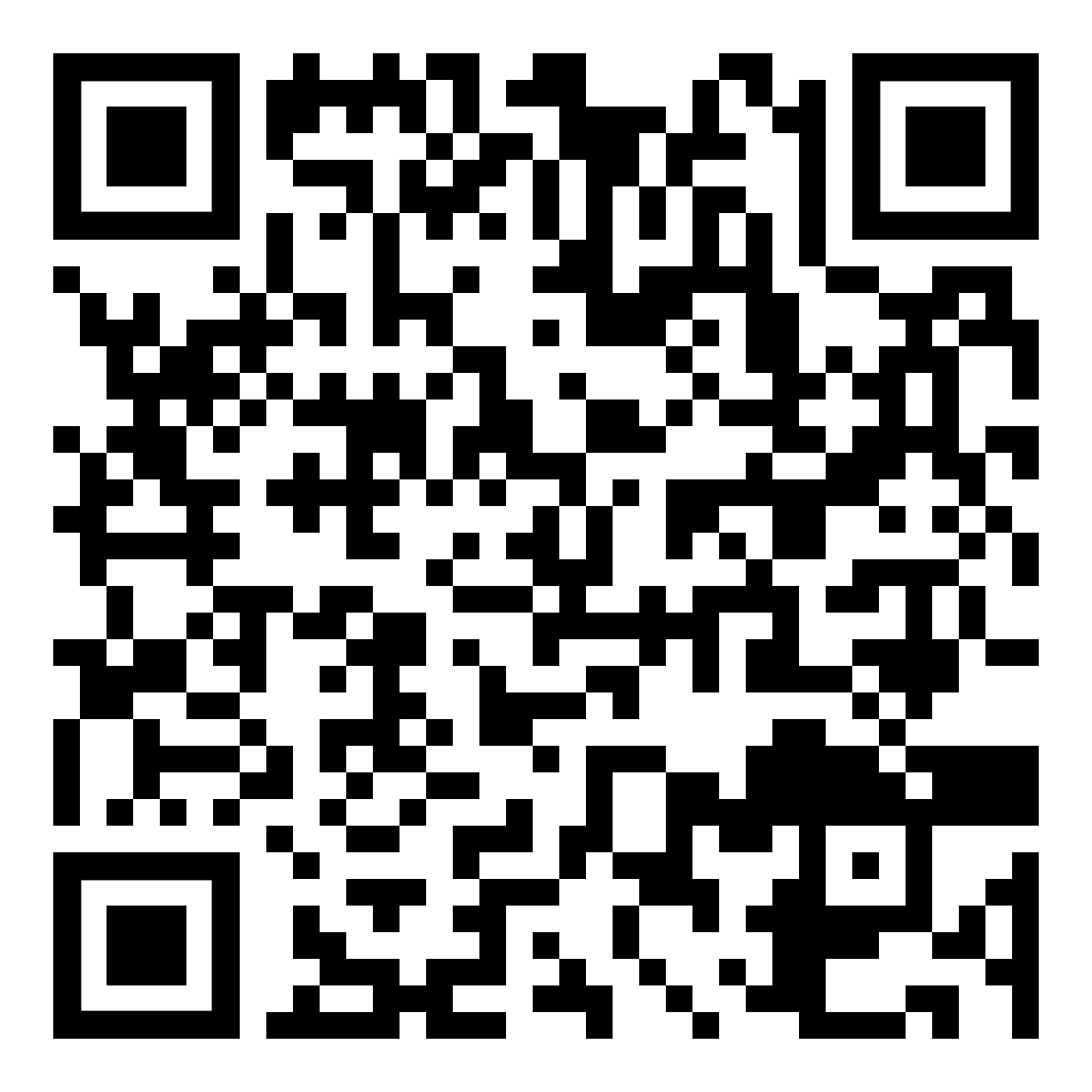 Kapitelseite: AlphabetisierungÜbungen für das Schreiben mit der lateinischen Schrifthttps://kleine-deutsch-hilfe.at/dimene-xerakan.htm Rûpelê beşê: XwendewarîRahênanên ji bo nivîsandina bi tîpên latînî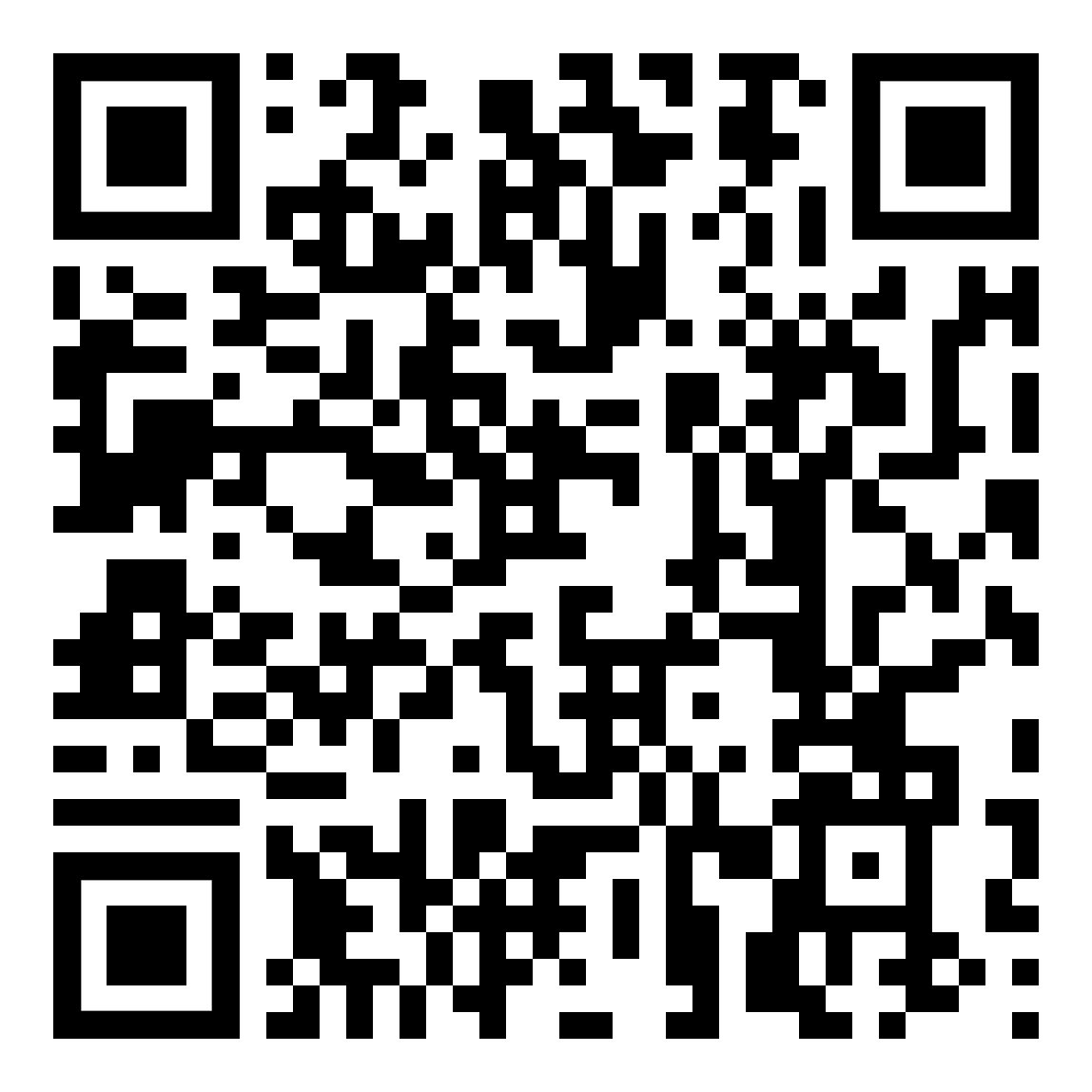 Wortschatz, Wörter zum BeginnWörter, die man immer brauchthttps://kleine-deutsch-hilfe.at/vokalek-bingehn.htm Ferheng, peyvên ku dest pê bikinPeyvên ku hûn her gav hewce ne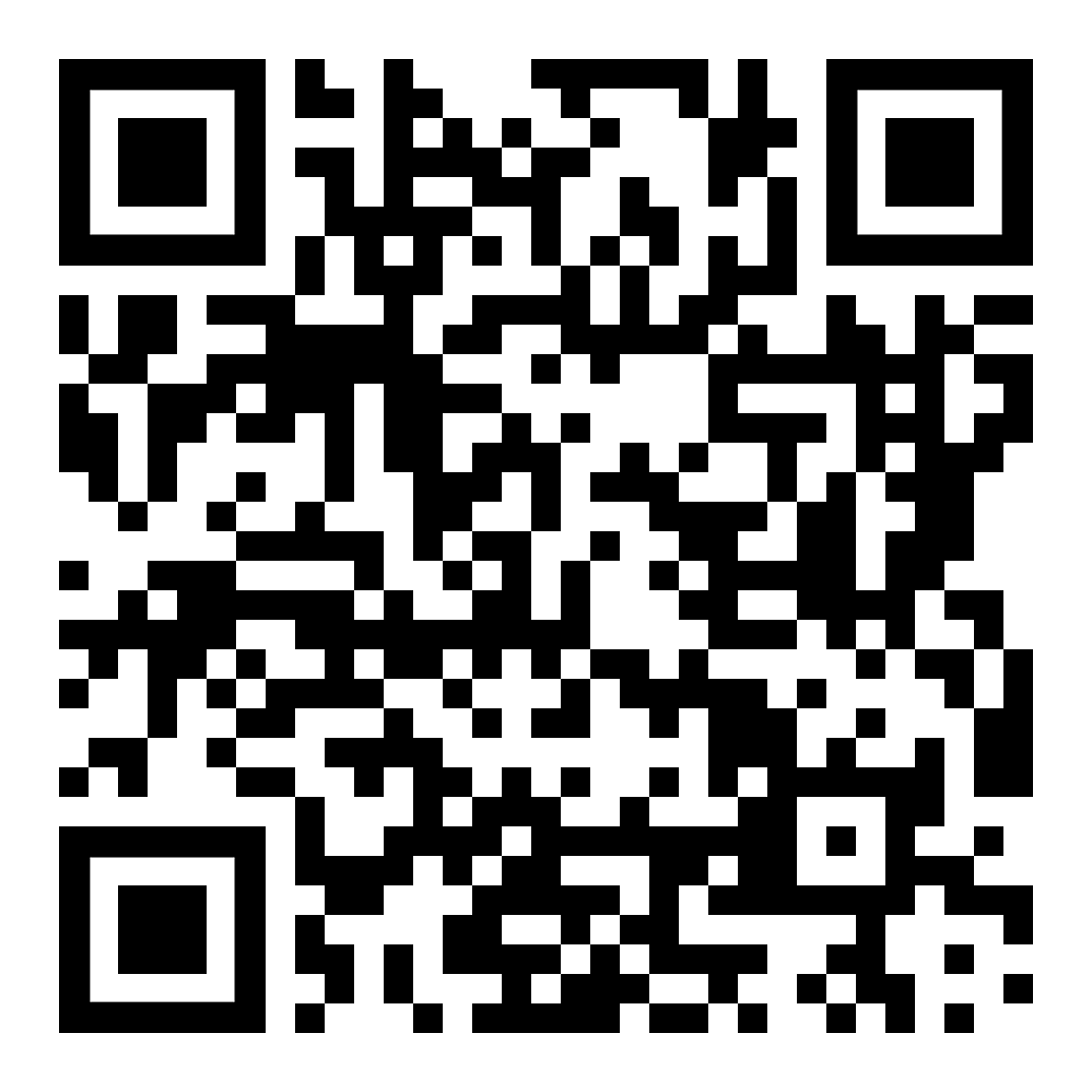 Kapitelseite:  nützliche SätzeKurze Sätze für den Alltaghttps://kleine-deutsch-hilfe.at/hevokan.htm Rûpelê beşê: hevokên kêrhatîJi bo jiyana rojane hevokên kurt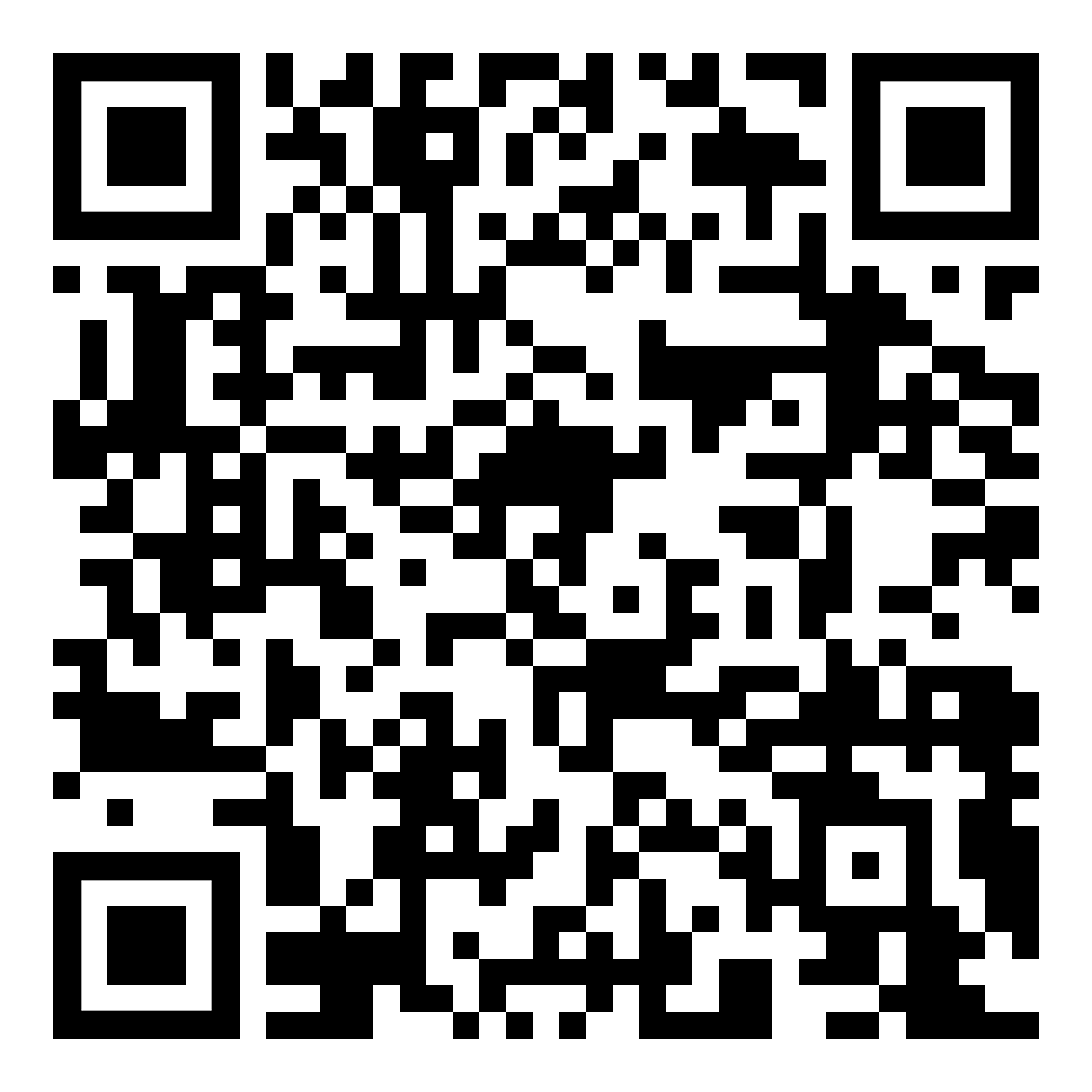 Kapitelseite:  verschiedene HinweiseTipps und Anleitungenhttps://kleine-deutsch-hilfe.at/hiretan.htm Rûpelê beşê: pêşniyarên cihêrengşîret û rêber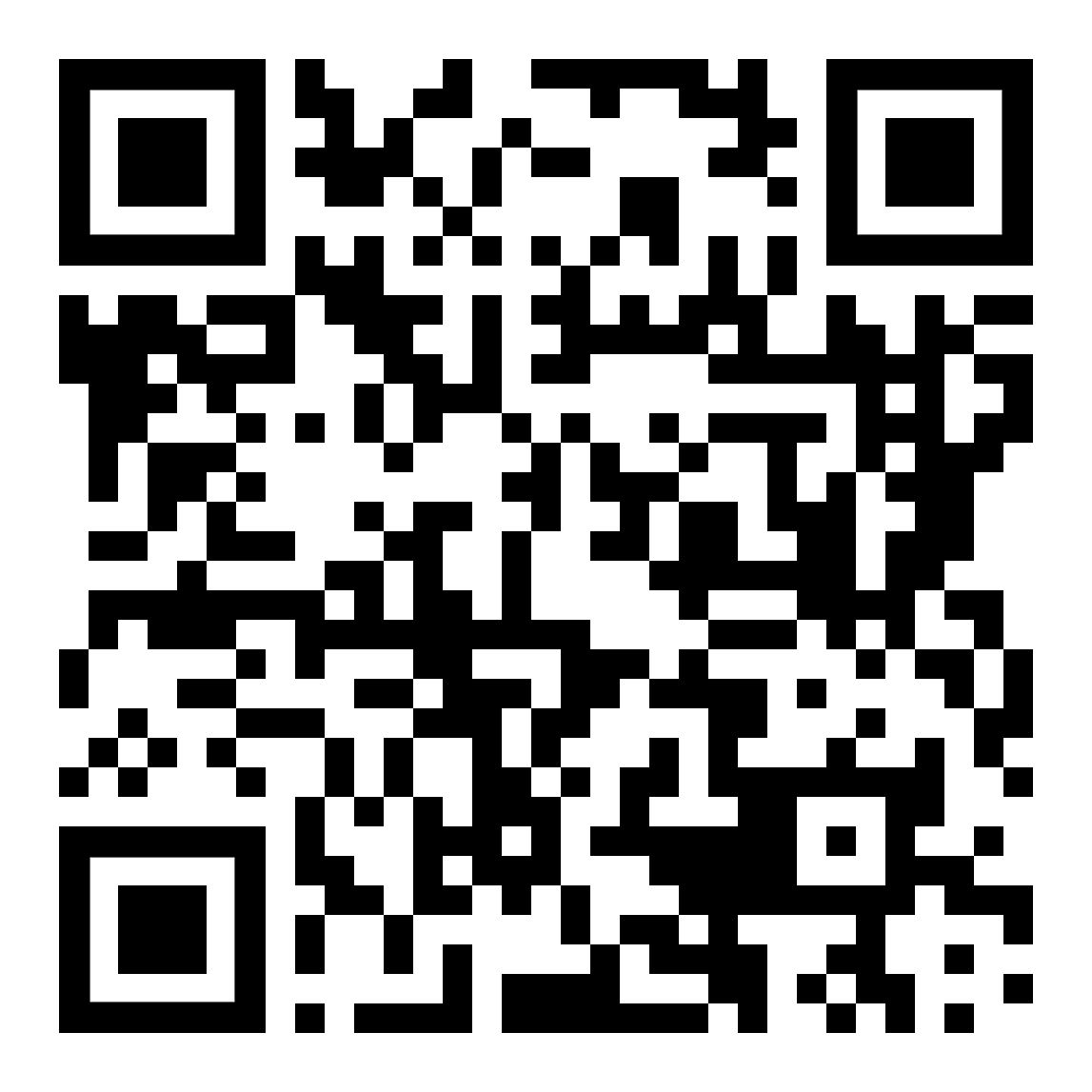 Anleitungen zum Sprechendie Aussprache von deutschen Wörternhttps://kleine-deutsch-hilfe.at/niqas.htm talîmatên ji bo axaftinêbilêvkirina peyvên almanî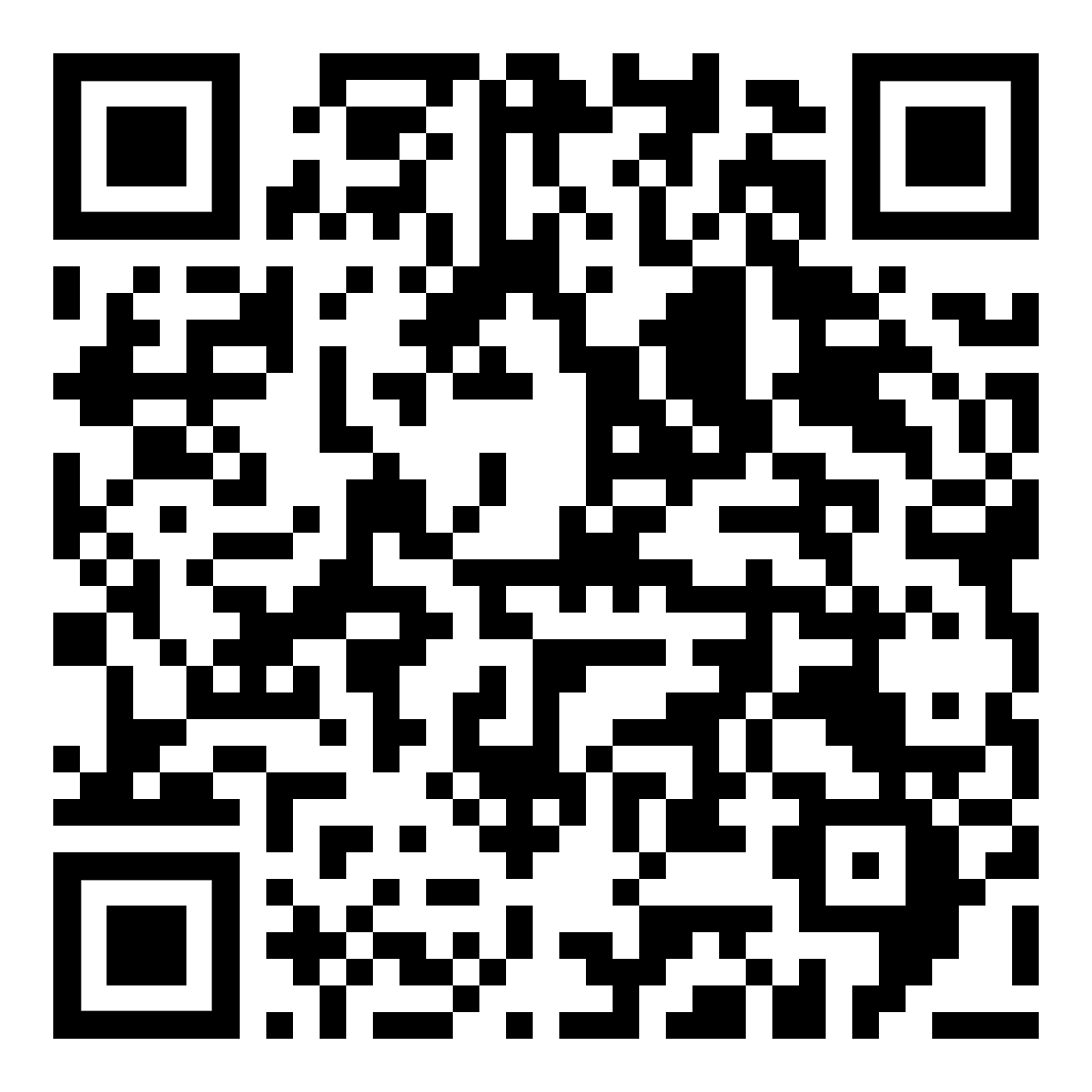 Kapitelseite:  Lexikon, ÜbersetzerProgramme im Web, Tastatur umschaltenhttps://kleine-deutsch-hilfe.at/wergerandin.htm Rûpelê beşê: ansîklopedî, wergêrBernameyên li ser tevneyê, klavyeyê biguherînin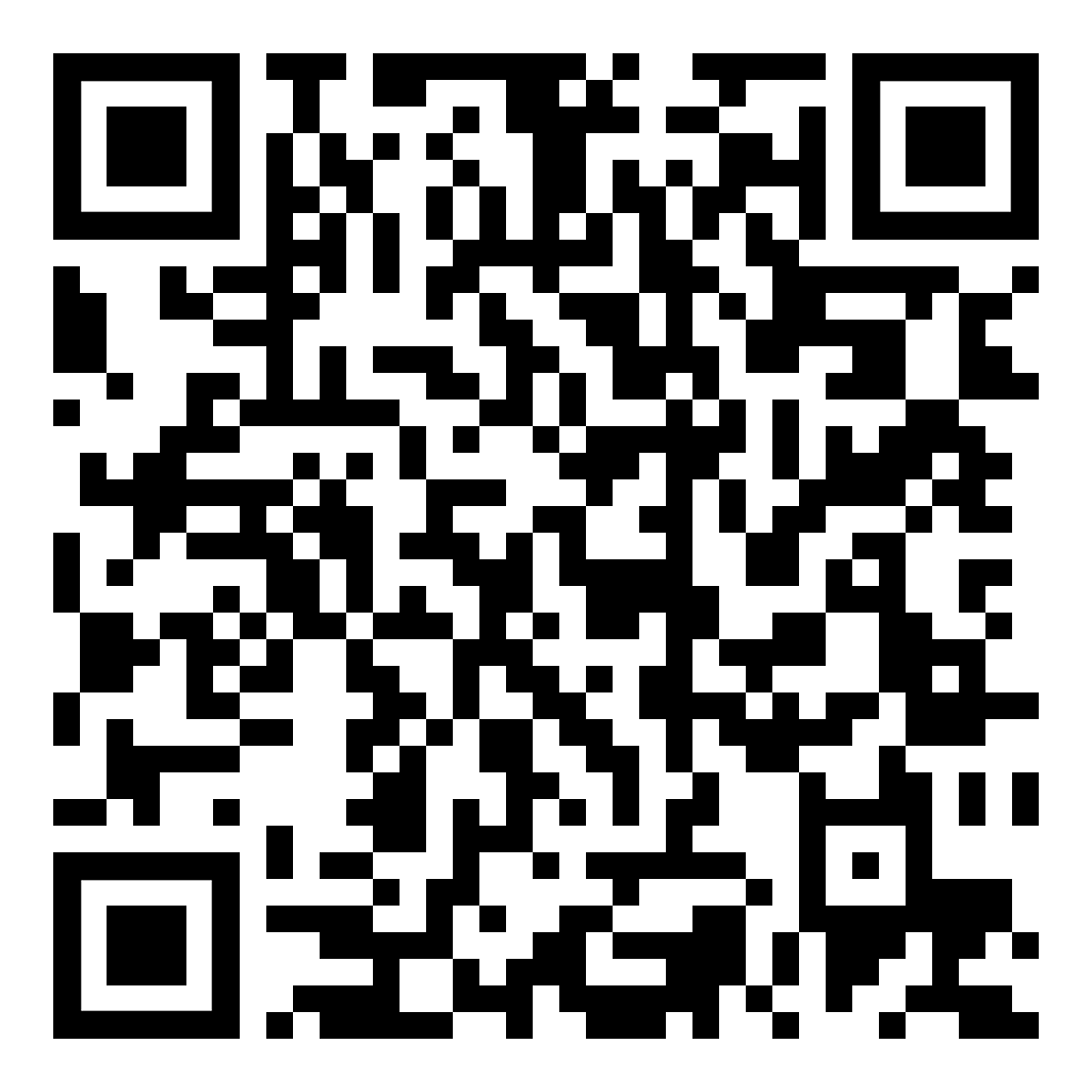 zur Startseite Deutsch – KurmandschiRûpelê male German - Kurdihttps://kleine-deutsch-hilfe.at/Start-KU.htm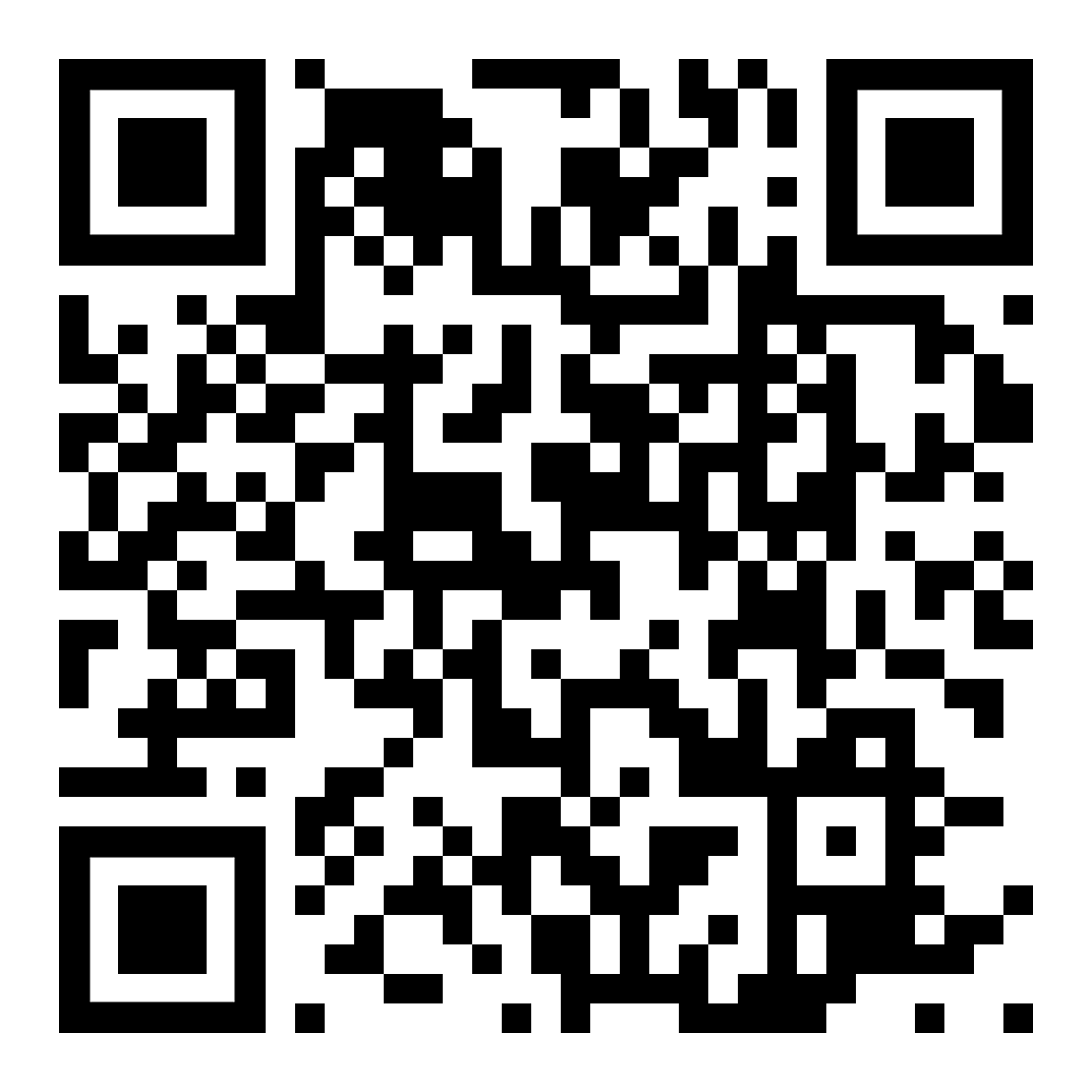 Diese Seiten enthalten leichte Texte für etwas Geübte
zum Lesen, Anhören und Nachsprechen.Van rûpelan ji bo kesên ku hin ezmûn hene nivîsên hêsan heneji bo xwendin, guhdarîkirin û dubarekirinêKapitelseite:  kurze Textekleine Erzählungen zum Üben und Anhörenhttps://kleine-deutsch-hilfe.at/mesin.htm Rûpelê beşê: nivîsên kurtkurteçîrokên ji bo pratîk û guhdarîkirina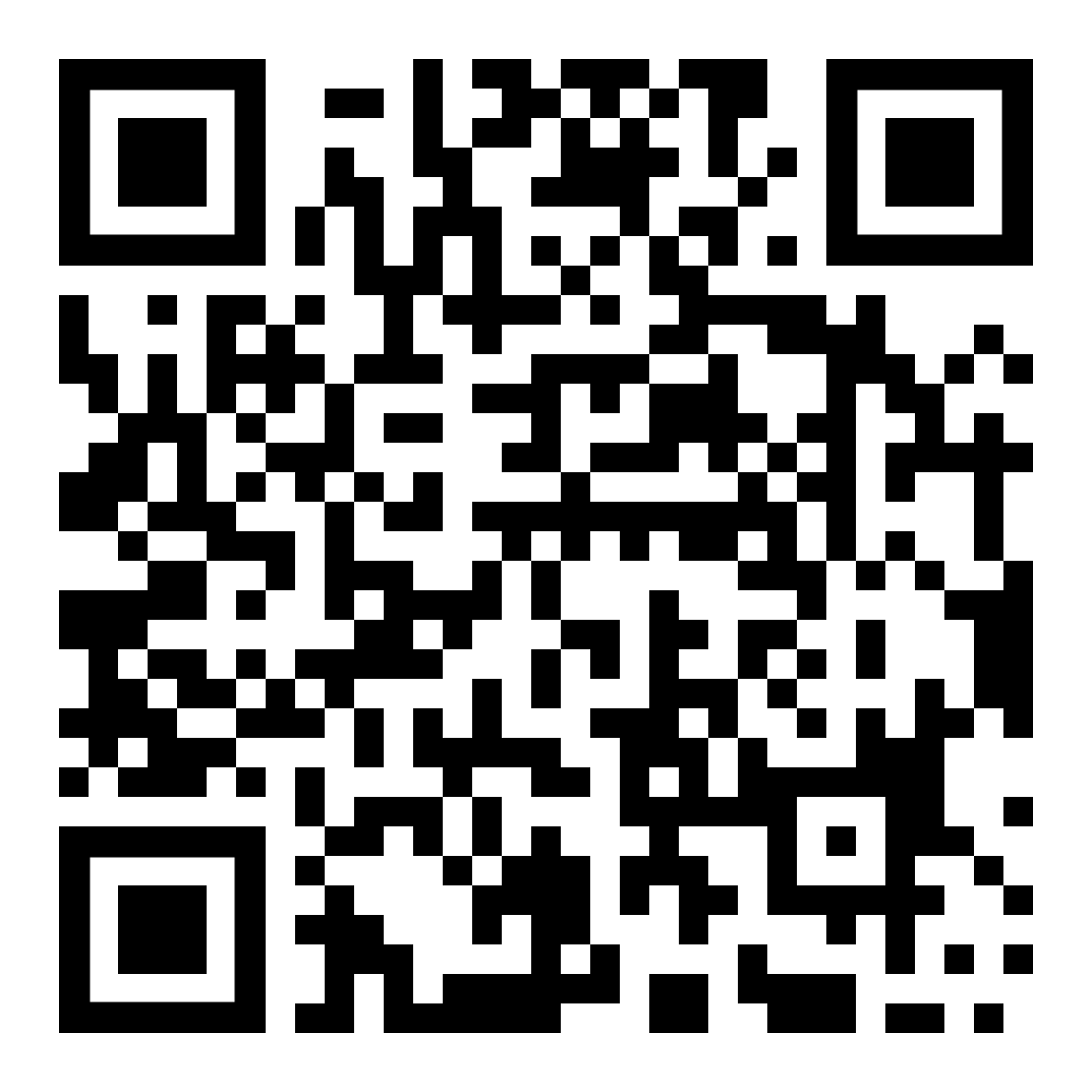 Kapitelseite: Sprache, Formen, GrammatikFragewörter, Artikel, Fachwörter Grammatikhttp://kleine-deutsch-hilfe.at/formen-ziman.htm Rûpelê beşê: ziman, form, rêzimanPeyvên pirsiyarî, gotar, termên teknîkî, rêziman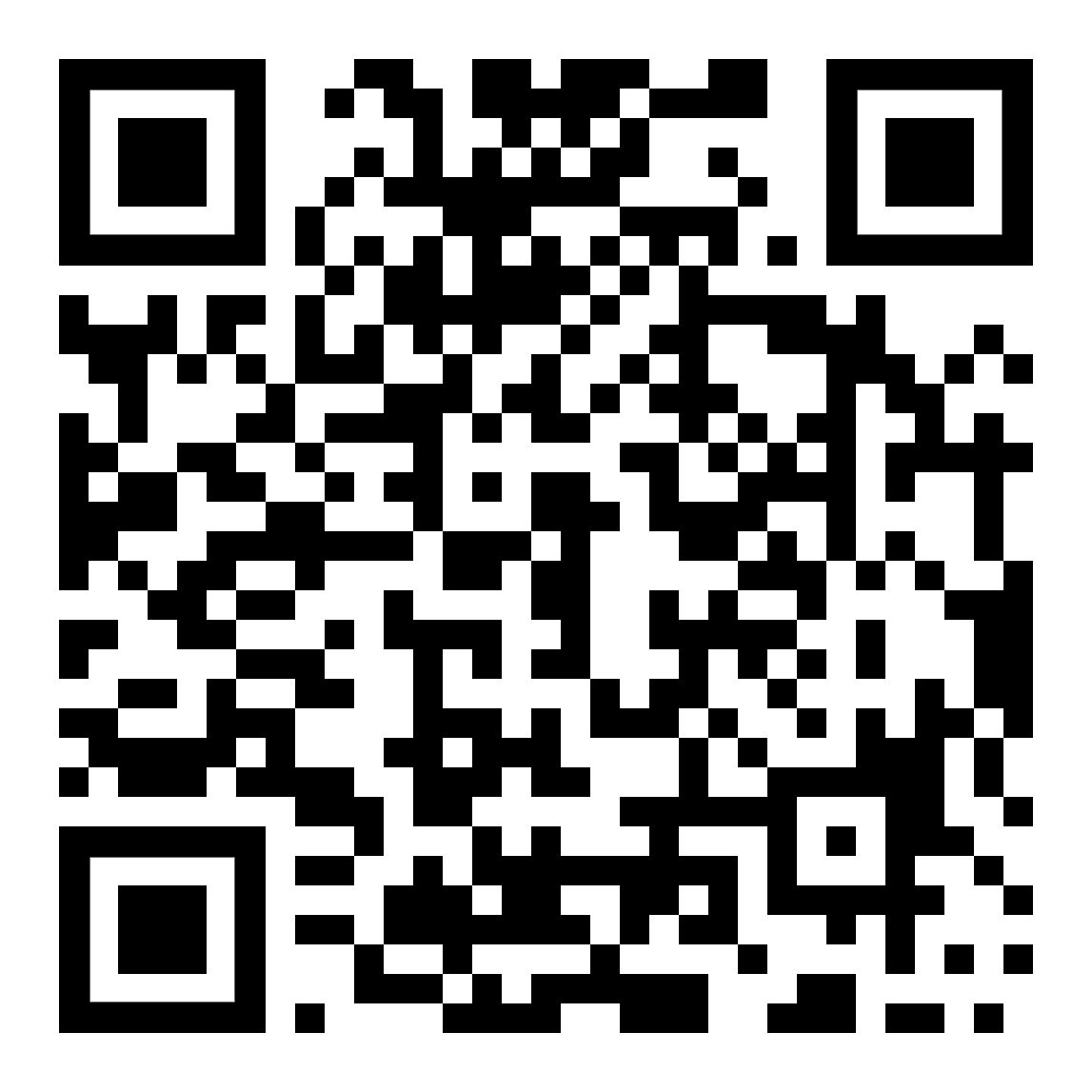 Kapitelseite: KurzgeschichtenHörtexte aus dem österreichischen Alltaghttps://kleine-deutsch-hilfe.at/kurtecirok.htm Rûpelê Beşê: KurteçîrokNivîsarên dengî yên ji jiyana rojane ya li Avusturya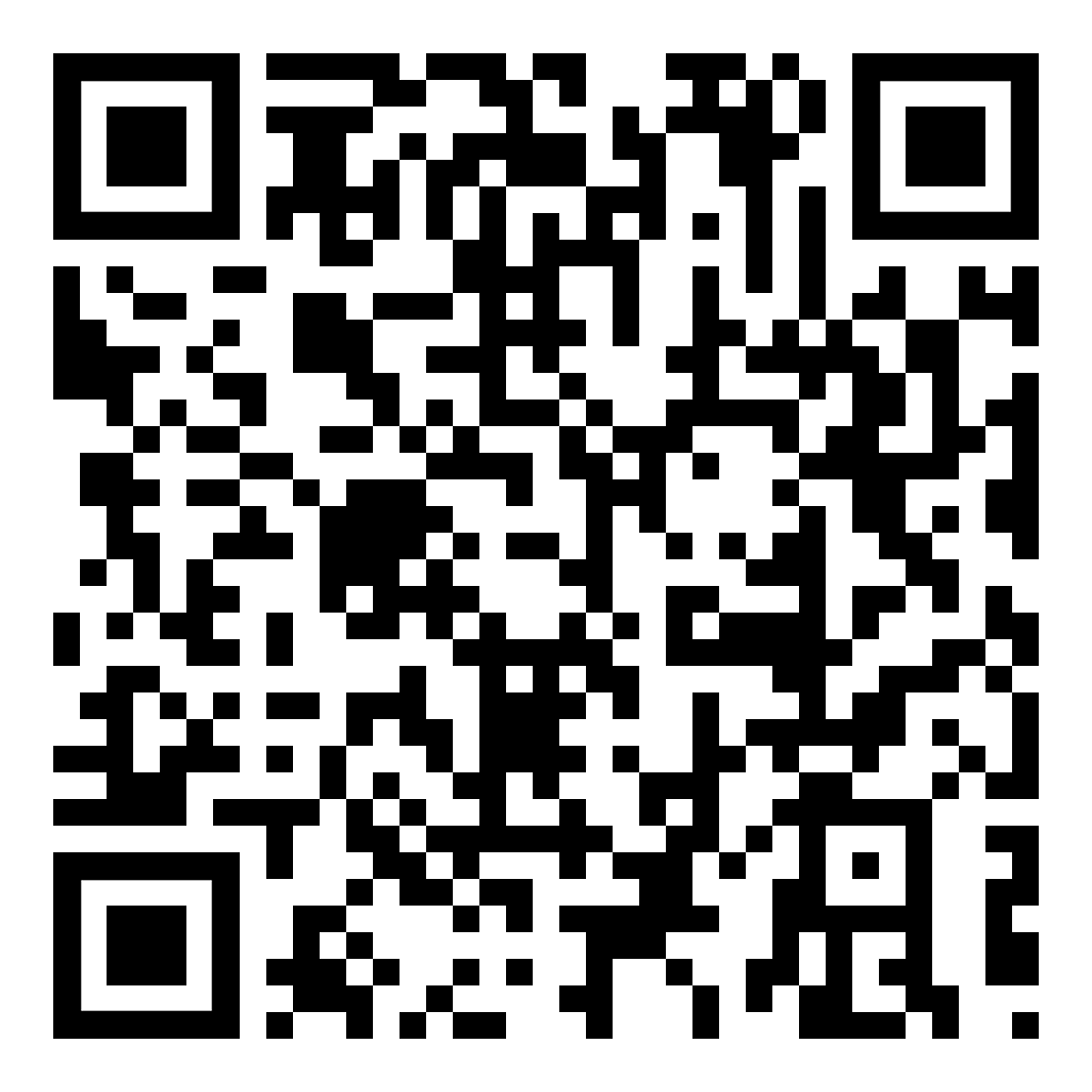 Kapitelseite: Tirol, ÖsterreichInformation und Orientierung zu Tirol und Österreich,https://kleine-deutsch-hilfe.at/avusturya-ku.htm Rûpelê beşê: Tîrol, AvusturyaAgahdarî û rêwerz ji bo Tyrol û Avusturya,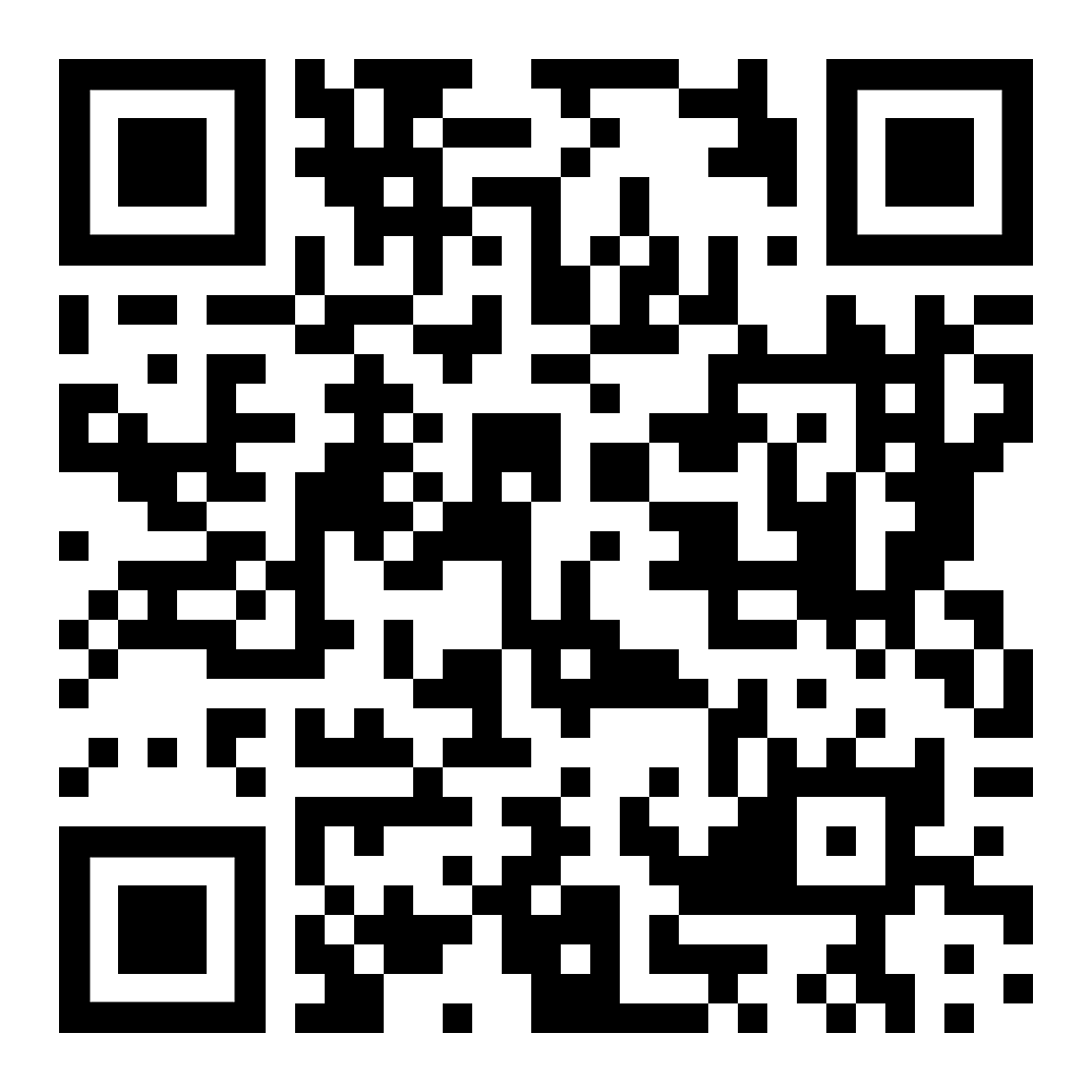 Kapitelseite: Arbeit, Bewerbungder Lebenslauf, das Vorstellungsgesprächhttps://kleine-deutsch-hilfe.at/kar-sepan.htm Rûpelê beşê: kar, sepanresume, hevpeyvîn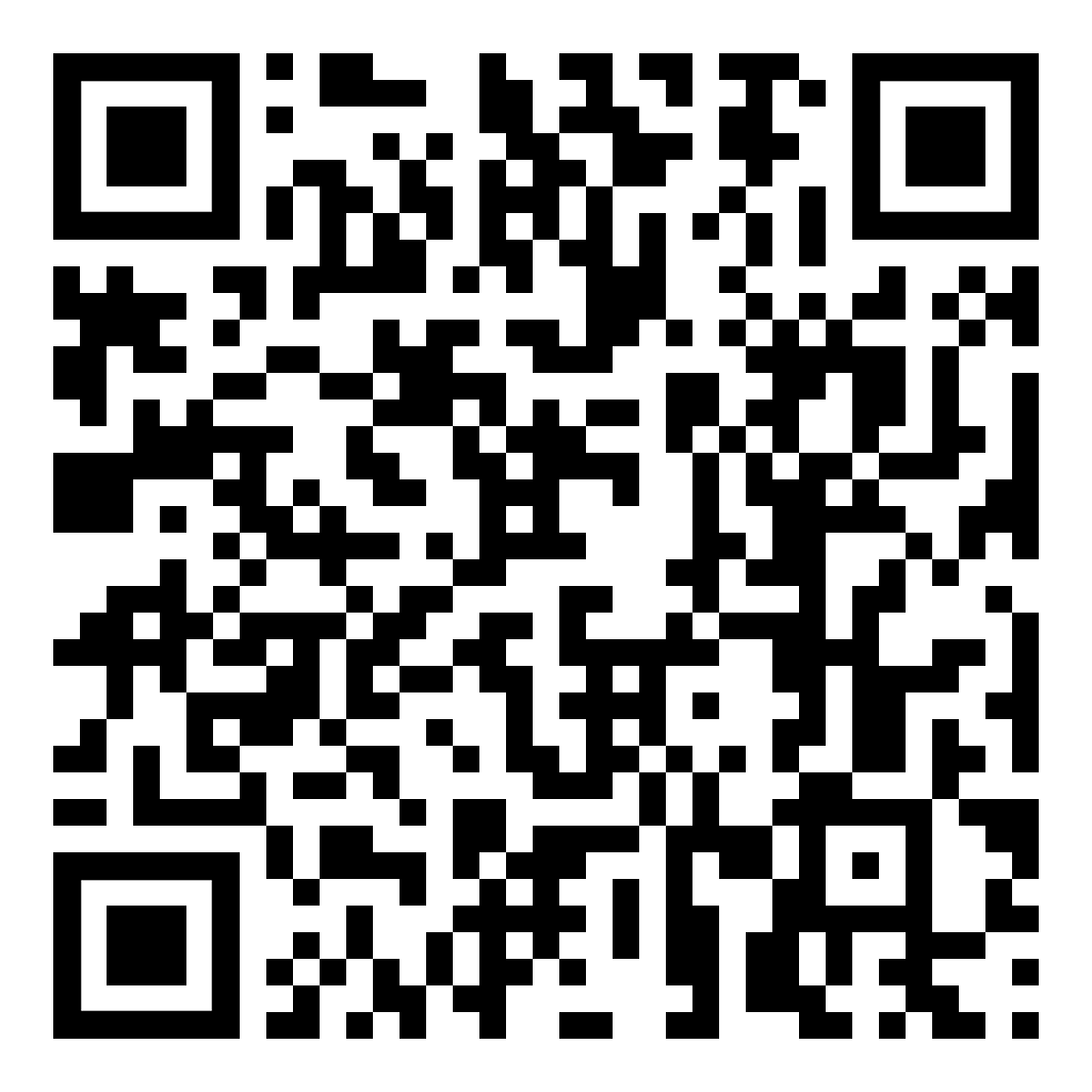 Kapitelseite: Beruf, Technikmehrsprachige Fachbücher, technische Wörterbücherhttps://kleine-deutsch-hilfe.at/pise-teknoloji.htm Rûpelê beşê: pîşe, teknolojîpirtûkên pispor ên pirzimanî, ferhengên teknîkî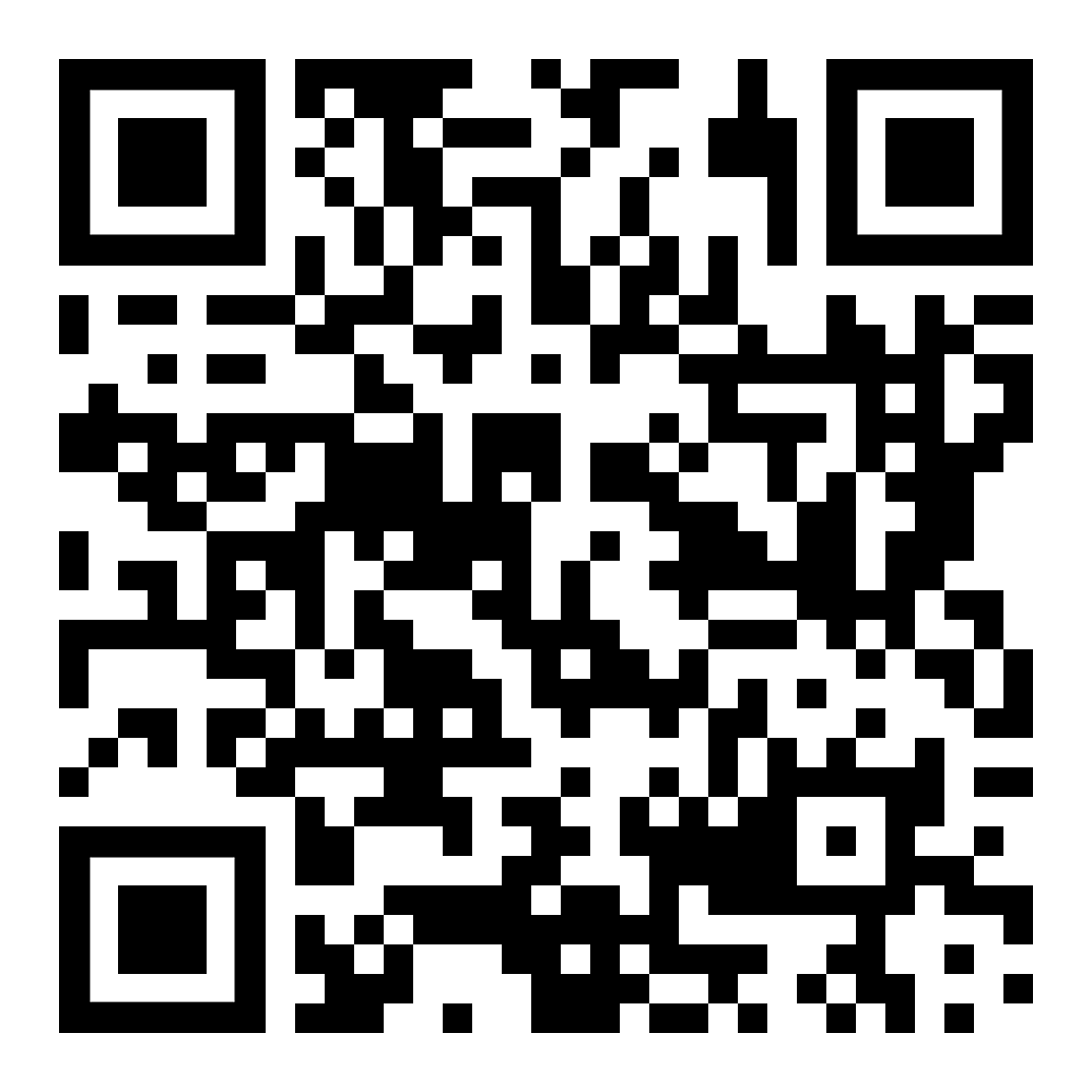 Kapitelseite:  Deutschkurse im WebLinks zu Deutsch–Kursen   und Seiten zum Anhören und Übenhttps://kleine-deutsch-hilfe.at/kurs-ku.htm Rûpelê beşê: Kursên almanî li ser malperêGirêdanên qursên almanî ûRûpelên guhdarîkirin û pratîkê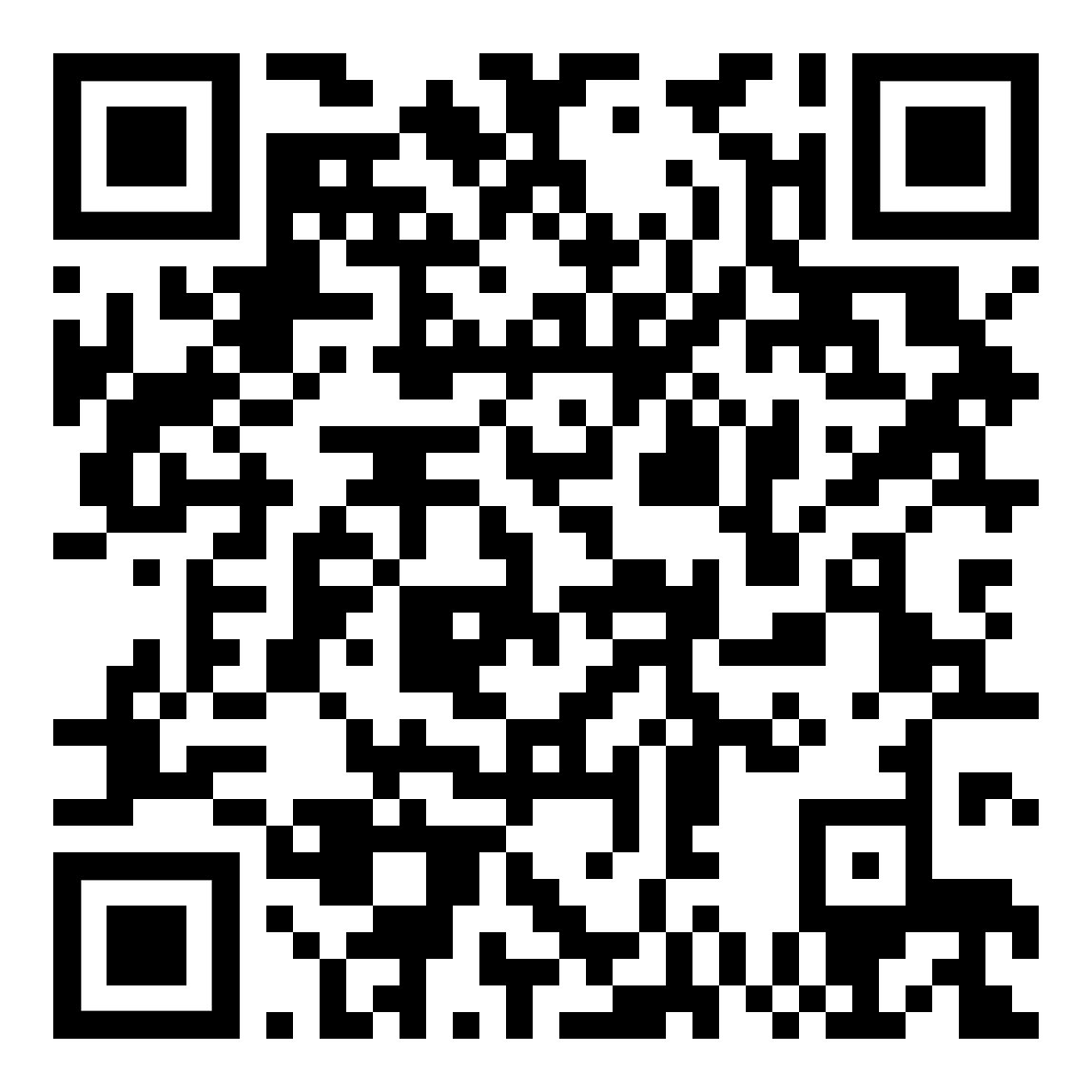 Wie gut helfen Dir die Seiten von diesen Kapiteln?Rûpelên van beşan çiqas alîkariya we dikin?Deine Antwort bitte (Mail)Ji kerema xwe bersiva we (e-name)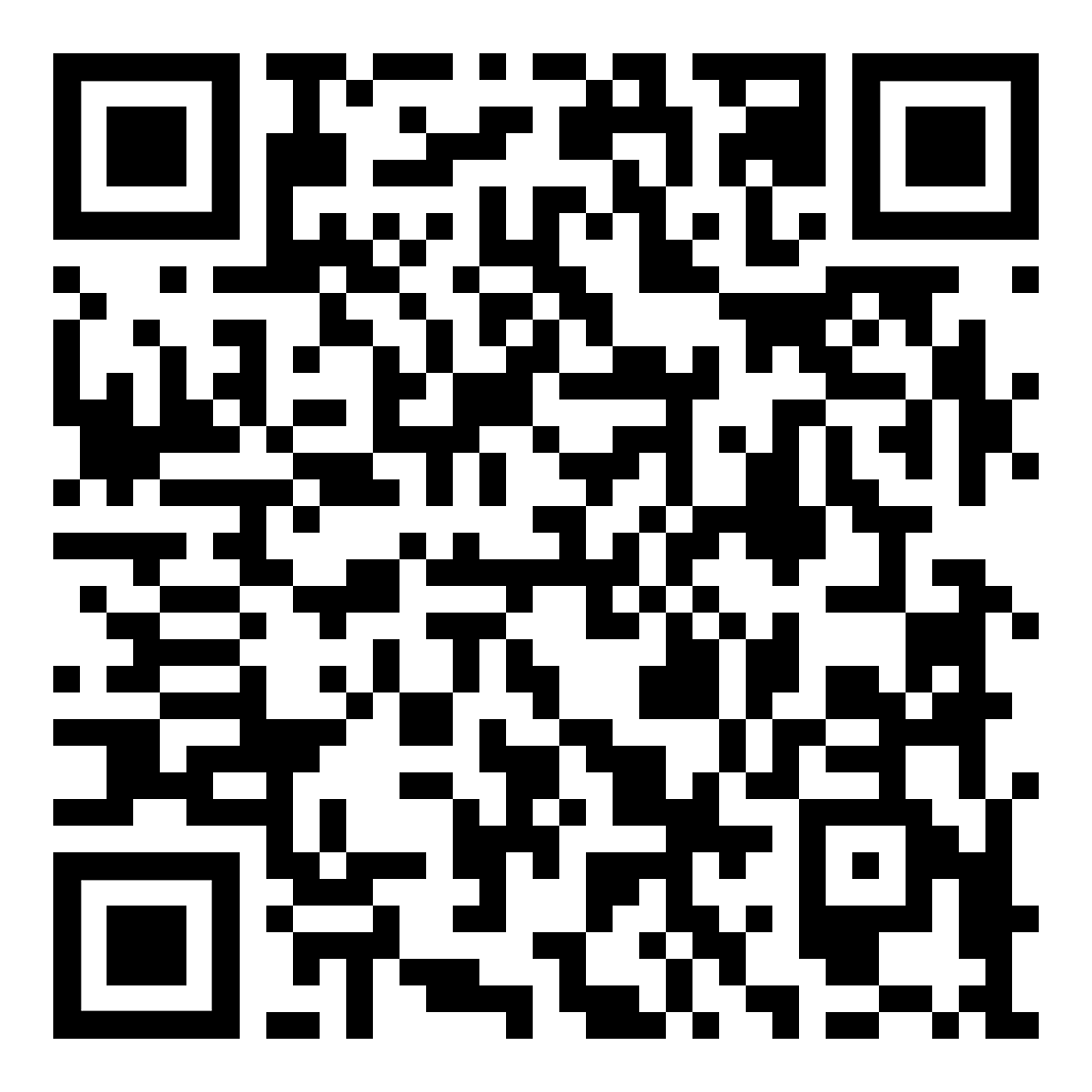 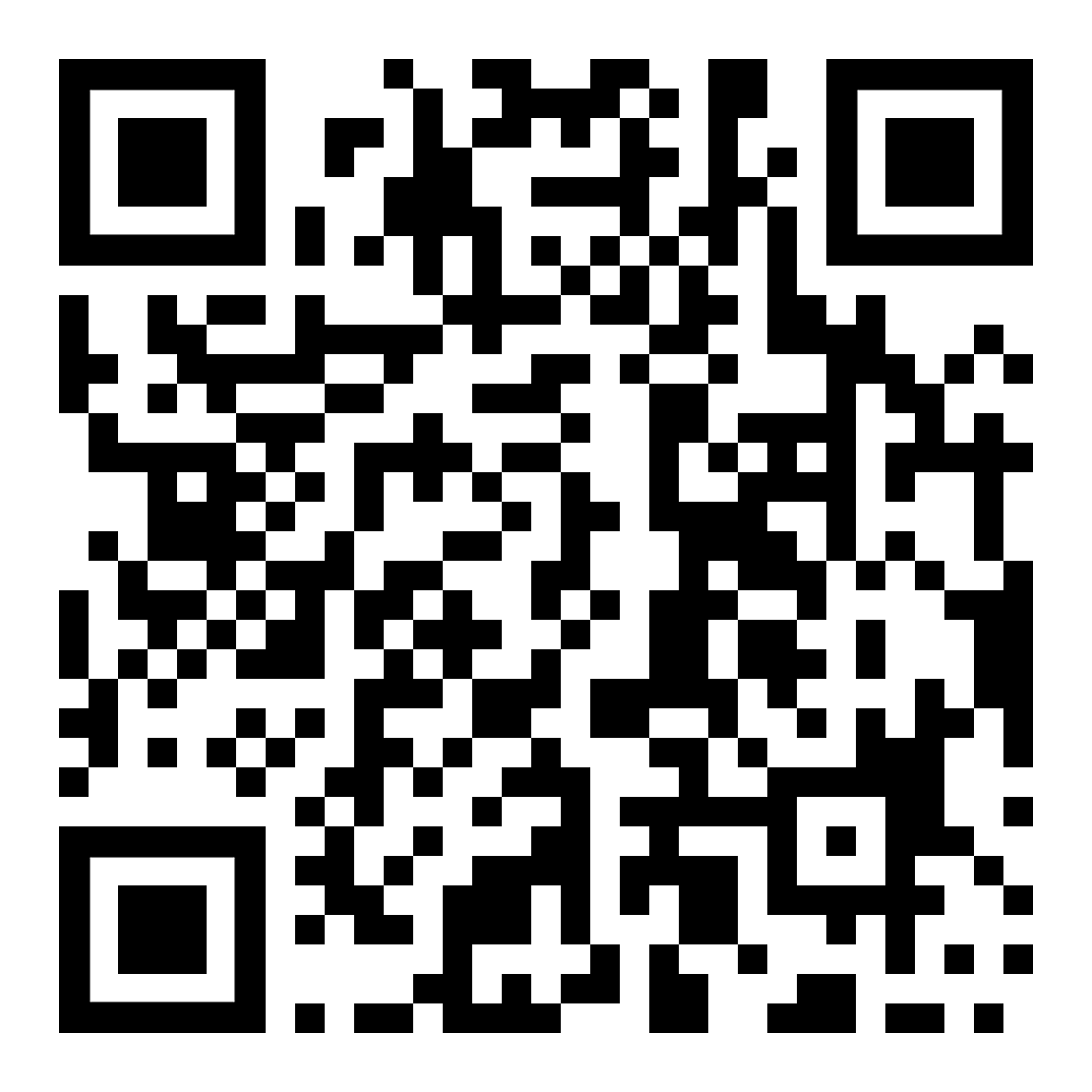 [ top ]diese Seite  /  vê rûpelêhttps://kleine-deutsch-hilfe.at/bangen-bilez.htm 